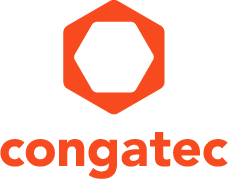 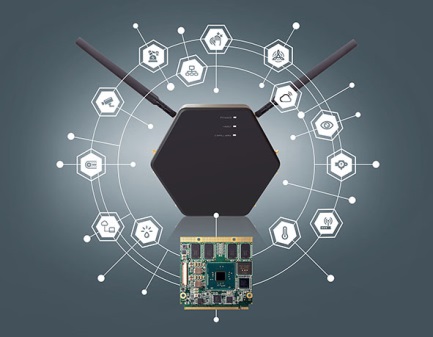 Text and photograph available at: http://www.congatec.com/pressPress releasecongatec présente un système de passerelle IoT à haute flexibilité.Facilement personnalisable pour un déploiement rapide.Paris -- 16 août 2016 -- congatec, acteur de premier plan dans le domaine des modules processeurs embarqués, des cartes SBC et des services EDM,  présente sa solution de passerelle IoT flexible. Ce nouveau système est prêt pour les applications et facilement personnalisable pour un rapide déploiement. Il propose un haut niveau de flexibilité en termes de performances de traitement et d'intégration logicielle, capable d'héberger jusqu'à 8 antennes sans fil qui peuvent être connectées à 3 emplacements mini PCI Express et 6 emplacements USB internes pour des modules sans fil et filaires. Les designs personnalisés sont également disponibles sur simple demande.Les OEM qui utilisent le système de passerelle conga IoT bénéficient d'une passerelle pré-configurée et pré-certifiée IoT qui peut facilement relier un large choix de capteurs et systèmes hétérogènes à des services cloud. Les usages concernés sont : l'Internet des Objets Industriels (IIoT) comme les villes intelligentes, l'agriculture intelligente, les maisons et les véhicules connectés, les systèmes de signalisation numérique et autres applications IoT.Jason Carlson, CEO de congatec, explique sa stratégie pour les systèmes prêts pour les applications destinés aux passerelles IoT : "Le vaste marché à croissance rapide de l'IoT est bien servi par les cartes embarquées traditionnelles et les modules de congatec, mais les OEM réclament de plus en plus des passerelles IoT très flexibles et configurables peuvant être optimisées pour répondre aux différentes demandes spécifiques des applications. Avec nos services de fabrication et de design, nous pouvons désormais répondre à n'importe quel besoin de passerelle IoT". Avec également le développement et la production de solutions IoT optimisées, les services embarqués de congatec intègrent aussi les prestations de certification, élément de plus en plus indispensable pour déployer les technologies sans fil et les périphériques qui se connectent aux infrastructures télécoms.La connectivité sans fil du système de passerelle IoT de congatec est extrêmement évolutive : 6 ports USB internes et 3 emplacements miniPCIe sont disponibles et capables de prendre en charge des modem LTE 3GPP, 2x Wi-Fi, 2x LAN avec fonctions PoE et PROFINET, Bluetooth basse consommation (BTLE) et 6LoWPAN. D'autres réseaux WAN basse consommation comme LORA, 3GPP, LTE-MTC, Sigfox ou UNB peuvent être pris en charge sur demande. Cela permet une flexibilité maximale pour prendre en charge les principales connexions IoT. Le boîtier est prévu pour gérer 8 antennes prenant en charge plusieurs standards sans fil en parallèle, tout en améliorant la qualité du signal en utilisant différentes antennes. Ce petit boîtier en métal (200x230x40 mm3) est certifié IP53 pour les applications extérieures.Afin de fournir des designs de passerelles IoT optimales et rapides, congatec a conçu le système pour qu'il prenne en charge des performances de calculs évolutives avec les modules Qseven, qui vont du processeur NXP mono-coeur i.MX6 jusqu'à un CPU quatre cœurs Intel Pentium. Cette passerelle prend également en charge la prochaine génération de processeurs Intel Atom (nom de code "Apollo Lake") pour le déploiement dans des scenarios émergents d'applications  passerelle IoT et edge computing jusqu'à des systèmes de fog computing à haute disponibilité.Les packages de prise en charge des cartes embarquées de congatec intègrent tous les principaux systèmes d'exploitation, y compris Windows 10 IoT pour faciliter l'intégration logicielle. Le système de passerelle congatec IoT prend également en charge toutes les fonctions du contrôleur de cartes congatec, ce qui est indispensable pour avoir des applications IoT fiables. Parmi les autres fonctions, le système congatec permet un démarrage sécurisé, la gestion Multi-Master I2C Bus, un chien de garde à plusieurs étages, un stockage des données utilisateurs non volatile, les informations sur la fabrication et la carte, les statistiques de la carte ainsi que le contrôle de perte de puissance.A propos de CongatecCongatec AG, dont le siège est situé à Deggendorf, Allemagne, est un fournisseur de premier plan de modules processeurs industriels utilisant les standards Qseven, COM Express et SMARC, de cartes SBC et de services EDM. Les produits de Congatec peuvent entrer dans un grand nombre d'industries et d'applications comme l'automatisation industrielle, les équipements  médicaux, les loisirs, les transports, les télécoms, les tests et mesure et les points de vente. Parmi les compétences et le savoir-faire technique de Congatec,  citons des fonctions BIOS uniques, des pilotes et des BSP (Board Support Packages) complets.  Après la phase de design, les clients bénéficient d'un support tout au long du cycle de vie du produit. Les produits de Congatec sont fabriqués par des grands noms du monde de la sous-traitance électronique en respectant les standards de qualité. La société possède des filiales à Taiwan, au Japon, Chine, USA, Australie et République Tchèque. Site web : www.congatec.com ou via Facebook, Twitter and YouTube* * * Intel and Intel Atom, Pentium are registered trademarks of Intel Corporation in the U.S. and other countries.